ΣΥΛΛΟΓΟΣ ΕΚΠΑΙΔΕΥΤΙΚΩΝ Π. Ε.                    Μαρούσι  4 – 6 – 2020                                                                                                                   ΑΜΑΡΟΥΣΙΟΥ                                                   Αρ. Πρ.: 171Ταχ. Δ/νση: Μαραθωνοδρόμου 54                                             Τ. Κ. 15124 Μαρούσι                                                            Τηλ.: 2108020788 Fax:2108020788                                                       Πληροφ.: Φ. Καββαδία 6932628101                                                                                    Email:syll2grafeio@gmail.com                                           Δικτυακός τόπος: http//: www.syllogosekpaideutikonpeamarousiou.gr                                                             Προς: ΥΠΑΙΘ, Περιφερειακή Δ/νση Π. & Δ. Εκπ/σης Αττικής  Κοινοποίηση: Δ.Ο.Ε., Συλλόγους Εκπ/κών Π. Ε. της χώρας,  ΤΑ ΜΕΛΗ ΤΟΥ ΣΥΛΛΟΓΟΥ ΜΑΣΘέμα: « Διαμαρτυρία για τη μη εξεύρεση μόνιμης λύσης για τη στέγαση του 2ου ΚΕΣΥ της Β΄ Αθήνας». Το Δ. Σ. του Συλλόγου Εκπ/κών Π. Ε. Αμαρουσίου εκφράζει την έντονη αγανάκτηση και δυσαρέσκειά του αναφορικά με την συνεχιζόμενη ταλαιπωρία εργαζόμενων και συναλλασσόμενων του 2ου ΚΕΣΥ Β΄ Αθήνας, εξαιτίας της έλλειψης μόνιμης στέγασης του 2ου ΚΕΣΥ με αποτέλεσμα την πολυδιάσπαση των υπηρεσιών του και τη φιλοξενία του σε εντελώς ακατάλληλους για τη διεκπεραίωση των εργασιών του ΚΕΣΥ χώρους.Η κατάσταση που επικρατεί περιγράφεται με τον πιο χαρακτηριστικό τρόπο στην επιστολή των εργαζόμενων του 2ου ΚΕΣΥ Β΄ Αθήνας με τίτλο: «Διαμαρτυρία των εργαζομένων στο 2ο ΚΕΣΥ Β΄ Αθήνας για τη μη εξεύρεση λύσης μόνιμης και προσωρινής στέγασης της υπηρεσίας» της 4 – 6 – 2020, την οποία λάβαμε και συμφωνούμε απόλυτα με το περιεχόμενό της. Στο πλαίσιο αυτό εκφράζουμε την ολόψυχη και αμέριστη συμπαράσταση μας στους εργαζόμενους του 2ου ΚΕΣΥ Β΄ Αθήνας και απαιτούμε από την πολιτεία και τους αρμόδιους φορείς να βρουν άμεσα λύση στο οξύτατο στεγαστικό πρόβλημα του 2ου ΚΕΣΥ Β΄ Αθήνας μιας υπηρεσίας απόλυτα αναγκαίας για την εκπαιδευτική κοινότητα, η εύρυθμη λειτουργία της οποίας οφείλει να αποτελεί πρωταρχικό μέλημα του ΥΠΑΙΘ και της πολιτείας. Καλούμε το Δ. Σ. της Δ.Ο.Ε. να προβεί στη λήψη αντίστοιχης απόφασης και δηλώνουμε ότι το σωματείο μας θα αναλάβει δράσεις διεκδικητικού χαρακτήρα σε συνεργασία με τους όμορους Συλλόγους Εκπ/κών Π. Ε. της Β΄ Αθήνας και τους γονείς ώστε να εξευρεθεί όσο γίνεται πιο γρήγορα λύση στο συγκεκριμένο πρόβλημα. 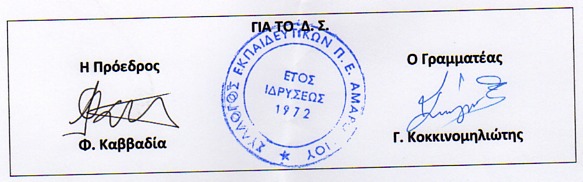 